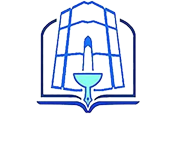 	بسمه تعالي فرم ارجاع دانشجو به مركز مشاوره و راهنمايي تحصيلي دانشگاهمسئول محترم مركز مشاوره و راهنمايي دانشگاه با سلام و احترام     بدينوسيله آقاي / خانم ............................................... دانشجوي رشته ........................... ورودي .................. جهت مشاوره و راهنمايي معرفي مي شود . خواهشمنداست ضمن انجام اقدامات لازم، در ذيل همين برگه، نتیجه ارزیابی را به استاد مشاور دانشجو عودت  فرمائيد . با تشكرنام و نام خانوادگي استاد مشاور دانشجو :                                                    تاريخ و امضاء    معاونت آموزشی دانشکده:                                                                       تاریخ و امضاء     نتيجه : .........................................................................................................................................................................................................................................................................................................................................................................................................................................................................................................................................................................................................................................................................................................................................................................................................................................................................................................................................................................................................................................................................................................................................................................................................................................................................................................................................................................................................................................................................................................................................................................................................................................................................                                                                                                     مسئول مركز مشاوره و راهنمايي دانشکده                                                                                                                         تاريخ و امضاء 